杭州西子实验学校2022年提前自主招收体育、艺术等特长生工作实施办法根据《杭州市教育局关于2022年杭州市区各类高中招生工作的通知》（杭教基〔2022〕2号）（以下简称《招生工作通知》）和《杭州市教育局关于2022年杭州市区各类高中学校招收体育、艺术和科技类特长生工作的通知》（杭教办德体卫艺〔2022〕40号）（以下简称《招收特长生工作通知》）的要求，对照市教育局公布的“2022年杭州市区各类高中学校提前自主招收体育、艺术等特长生参考范围”，为促进我校特色化办学工作的开展，规范我校招收体育、艺术特长生工作，为有体育、艺术特长的学生进一步发展提供有利条件，坚持公开透明，公平工正的原则，严格工作程序、严格考试记录、严禁弄虚作假，特制定我校2022年特长生招生工作实施办法。一、指导思想1.进一步推进素质教育，充分发挥学校的办学优势，推动学校多样特色发展，深化新课程改革，发现、选拔具有一定特长的初中毕业生，实施因人施教，促进学生全面而有个性发展。2.招生工作坚持“公开、公平、公正”和德、智、体全面衡量择优录取的原则。二、组织机构1.领导小组组长：赵小艳组员：赵建阳  应  征  马  燕职责：负责研究、决定特长生招生工作中的重大事项，审核、上报特长专业水平测试合格的学生名单及初中毕业升学考试后的相关录取工作。 2.监督小组组长：刘胜波     组员：李文弘 职责：全程参与、监督招生过程中的各项程序等事宜，确保学校特长生招生工作公开、公正、公平和有序的进行。   3.工作小组:组长：马  燕  组员：颜艳青  巫  洁   周华芹  翁法祥  施  坚  李文华以及相关专业的专职教师评委若干。职责：负责对报名学生进行资格初审，组织特长专业水平测试，负责考生专业水平测试成绩汇总、上报审核及网上公示等事宜。三、招生计划及报名条件（一）招生计划（共11人）体育类9名：田径3名（男女不限）、健美操3名（男女不限）、篮球3名（限报男生）。 艺术类2名：舞蹈2名。（二）报名条件符合《招生工作通知》和《招收特长生工作通知》中规定的招生对象和范围，同时符合下列相关条件之一。田径项目考生须符合下列条件之一：①初中教育阶段（指义务教育阶段七至九年级,下同）获国家二级运动员及以上证书者；②杭州市区级中小学生田径运动会（招生当年）获初中组个人项目比赛前八名者；③初中教育阶段代表所在区参加杭州市级及以上教育行政部门主办（相关文件的第一发文单位）的体育竞赛个人项目田径比赛且有名次的。男子篮球项目考生须符合下列条件之一：①初中教育阶段获国家二级运动员及以上证书者；②杭州市区中学生篮球比赛（初三当年）中获初中组前八名的主力队员（主力队员需符合认定标准）。健美操项目考生须符合下列条件之一：①初中教育阶段（指义务教育阶段七至九年级,下同）曾获省级及以上教育行政部门主办（相关文件的第一发文单位）的体育竞赛个人项目前六名或一、二、三等奖（获奖证书上盖有相应教育行政部门印章）；②初中教育阶段曾获国家二级运动员及以上证书者；③初中教育阶段曾获杭州市中学生健美操比赛初中组前六名；④初中教育阶段曾获浙江省青少年健美操锦标赛初中组前六名。艺术类（舞蹈项目）考生须符合下列条件之一：①初中教育阶段曾获区级及以上教育行政部门主办（相关文件的第一发文单位，下同）的艺术现场比赛个人项目（四人及以下）一、二、三等奖或前八名者（获奖证书上盖有相应教育行政部门印章，不含各级艺术教育委员会）；②初中教育阶段曾参加区中小学生艺术节或杭州市中小学生艺术节现场比赛中学组个人或集体项目获奖者； ③初中阶段曾参加杭州市区级及以上中小学生艺术团（相关项目）并被认定为艺术团团员的。四、报名和测试（一）报名与资格审核1.符合我校特长生报名条件的考生（含个别生）在规定时间（5月13日8:00至5月14日18:00）内登录杭州市区各类高中招生管理系统（www.hzjyks.net）进行特长专业水平测试报名，每位考生只能填报一所高中学校（校区）的一个特长项目。5月14日18:00高中招生信息管理系统关闭后，考生所填报信息将不得更改，考生和家长须慎重选择，在规定时间内准确填报，逾期视作放弃。2.5月15日10:00考生到初中学校打印《2022年杭州市各类高中招收特长生报考信息表》（以下简称《报考信息表》），由考生和家长共同签名确认后。3. 5月15日13:30—16:00，考生携本人身份证（或学生证）、相关特长证明材料（原件及复印件）、《报考信息表》（考生和父母共同签字确认后的报考信息表）来我校（行政楼二楼教务处）进行测试报名确认和资格审核，经学校资格初审合格后，我校报市教育局审核。4. 5月24日，我校将审核结果通知相关考生。审核通过的市区初中学校应届毕业生于5月27日向所读初中学校领取《2022年杭州市区各类高中学校招收特长生报名表》（以下简称《报名表》），个别生于5月27日12:30—16:00凭本人身份证（或学生证）到我校教务处领取《报名表》。（二）特长专业水平测试1.测试时间、地点体育测试地点：杭州西子实验学校田径场。艺术测试地点：杭州西子实验学校舞蹈教室。5月28日（周六），考生8:30前报到，9:00开始测试，时间为半天。考生凭身份证（或学生证）和《报名表》原件到我校参加测试。 2. 专业水平测试体育类（篮球、健美操）需进行面试和专业测试，专业测试项目和标准见附件一《篮球专业水平测试内容和标准》和附件二《健美操专业水平测试内容和标准》。面试（满分120分）内容：测试过程为观察和情景对话。专业测试（满分480分）体育类（田径）按比赛成绩赋分，不安排专业测试，赋分标准如下：①2022年区级中学生田径运动会初中组个人项目比赛成绩赋分标准：②初中教育阶段获得市级及以上教育行政部门主办的体育竞赛个人项目比赛成绩赋分标准：③初中教育阶段获国家一级运动员证书及以上比赛成绩赋分为480分，获国家二级运动员证书比赛成绩赋分为450分。④一名考生若有多项比赛成绩赋分，只取其中最高的一项。艺术类专业水平测试由获奖等级赋分(满分150分）和现场专业测试（满分450分）组成。专业测试项目和标准见附件三《艺术类专业水平测试内容和标准》艺术类考生以往比赛及获奖等级认定赋分标准：①初中教育阶段获区级及以上教育行政部门主办（相关文件的第一发文单位，下同）的艺术竞赛（现场比赛）个人项目一等奖计150分，二等奖计120分，三等奖计80分；或初中教育阶段获区级及以上教育行政部门主办（相关文件的第一发文单位，下同）的艺术竞赛（现场比赛）个人项目前六名者（获奖证书上盖有相应教育部门印章，不含各级艺术教育委员会），第一名150分，以下每名次递减25分。②初中教育阶段获杭州市区级中小学生艺术节现场比赛中学组相关项目一等奖150分，二等奖120分，三等奖90分，优秀奖60分。③初中阶段获杭州市区级及以上中小学生艺术团“优秀团员”称号者计150分，普通团员100分。以上赋分不重复计分，按分值高者计分。3. 我校各类考生特长专业水平测试成绩经市教育局审核后，通过的考生成绩5月17日起在杭州教育网（www.hzedu.gov.cn）和我校网站公示。4. 通过的考生（含个别生），即视作完成提前批我校特长生志愿填报。五、录取规则1.特长专业水平测试成绩和初中毕业升学考试成绩（不含加分）满分均为600分。2.综合成绩计分方式综合分=初中毕业升学考试成绩（不含加分）×30%+特长专业水平成绩×70%，二者相加即为该特长生综合分。3.初中毕业升学考试后，根据我校特长生招生工作实施办法中规定的录取规则，在集中统一招生提前批招生中，依据招生计划和考生志愿，达到我校所规定的综合分合格线360分及以上的考生，根据学校招生计划和考生志愿，按综合总分择优录取。若遇总分相同时，则以特长专业水平成绩高者优先。若特长专业水平测试成绩仍然相同，则以初中毕业升学考试成绩（不含加分）高者优先，若仍相同，则按照集中统一招生设定的同分录取规则录取。4.若某一类别中某项目符合条件的考生数未达到该项目招生计划数时，将酌情减少或放弃该项目当年的招生计划，减少的招生计划纳入我校第一批招生计划。5.被录取考生，不再参加其他批次的录取。6.若发现有弄虚作假和舞弊行为者，一经查实取消其录取资格。本办法由杭州市西子实验学校自主招生办公室负责解释咨询电话：87151628    监督电话：87153668杭州西子实验学校2022年5月6日附件1杭州西子实验学校2022年男子篮球专业测试内容及标准（满分480分）根据考生身高分为内、外线进行测试，由学校组织测试。内线考生界定方法：男篮：身高（净高）1.85米及以上；不符合上述身高要求的均视为外线考生。测试方法与评价标准：身体素质，基本技术，综合技术各项100分。实战能力180分。一、身体素质①测试项目：摸高②测试方法：助跑起跳摸高③测试要求：左右手不限，摸最高点记其成绩，每人两次，以最高一次成绩为最终成绩评分标准（米）：二、基本技术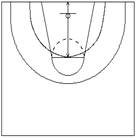 ①测试项目：一分钟投篮②测试方法：考生以篮圈中心垂直点为圆心以罚球线为半径，投篮后自抢篮板球，再运球至4.2米线外投篮，以投中次数评分。③测试要求：不允许两次运球、走步或踩线。如出现上述违例，中篮无效。每人限测两次，记其中一次最佳成绩为最后成绩。评分标准（个）：三、综合技术①测试项目：半场综合运球②测试方法：测试考生在球场的1点站立，面向前场，持球于右侧边线中点处站立，运球，并作行进间上篮，中篮后（可以补篮）运球至对侧中角线，脚踩到标志线运球返回并做行进间上篮，中篮后运球到右侧中角线，踩到标志线后运球，按同样方式再进行一次。如此命中4球并返回到原起点时停表。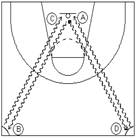 ③测试要求：测试考生考试时必须任意一脚踩到标志线内地面，方可变向。不允许出现两次运球、走步等情况，出现一次加1秒。每人限测两次，取最好成绩。评分标准（秒）：四、实战能力①测试方法：根据考生人数分成若干组，进行全场或半场比赛。分队时应注意各个位置合理配置，两队比赛10分钟左右，可以根据考生人数情况进行调整。②测试要求：队员比赛应注意充分展示自己的篮球意识；通过比赛中的进攻、防守，展示个人的篮球技术、战术水平和能力。评分标准：附件2杭州西子实验学校2022年健美操专业测试内容及标准（满分480分）一、基本功测试：（总分值120分）柔韧：左、右腿的纵叉；横叉；分并腿体前屈（30分）支撑：分腿支撑或直角支撑360度及以上（30分）俯卧撑：标准俯卧撑10个，躯干水平，屈肘离地10厘米（30分）跳跃：连续屈体分腿跳或纵劈腿跳（30分）评分细则：二、成套表演（时间1分15秒左右）（分值360分）考生必须展示竞技健美操成套动作，自编成套动作中必须包括4类难度动作，难度水平自选，难度动作不得重复。评分细则：附件3杭州西子实验学校2022年艺术类专业水平测试内容及标准一、现场测试科目：舞蹈（450分）1.身体条件测试（形象、身高、上下身比例目测）；（50分）2.软度测试：前旁后腿、肩、腰、胯、脚背、弹跳力；（120分）3.自选舞蹈剧目片段（自备音乐，时长2分钟以内，必须用U盘存储不支持CD光盘播放，音乐要求剪辑至舞蹈开始处）；（180分）4.动作模仿；（100分）现场面试着装要求：女生盘头，不戴头饰，不化妆，上身着体操服或芭蕾基训服，下身着芭蕾基训连裤袜或者紧身裤。剧目片段表演时考生可穿古典舞纱衣、民族民间舞蹈练习裙，不能穿戴演出服装和饰品。男生穿白色紧身T恤，黑色练功裤。名次第1名第2名第3名第4名第5名第6名第7名第8名分值450分420分390分360分340分320分300分280分名次第1名第2名第3名第4名第5名第6名分值480分460分430分400分390分380分分值100908070605040302010男3.053.002.972.952.922.902.872.852.802.75分值(男子)10090 8070605040302010外线中次109876543 2 1内线中次87654321分值100908070605040302010内线32333435363738394041外线29303132333435363738二级指标二级指标指标内涵评价等级评价等级评价等级评价等级评价等级二级指标二级指标指标内涵优良中及差序号内容指标内涵60504030201技术运用技术动作规范，攻防技术熟练，比赛中能够合理运用各种技术。2战术运用攻防落位清晰，战术意识强，比赛视野宽，场上配合意识强。3比赛作风比赛中积极合作，攻防认真，作风顽强，有很好的协作能力内容分值标准评分方法俯卧撑30十个标准俯卧撑，躯干水平，屈肘离地10厘米。屈肘躯干大于10厘米减分，身体不能达到标准姿态减分，每次减3分。支撑30完成一个直角或者分腿支撑。视完成质量给分，离地高度、膝盖、脚背每处不完美减5分。纵叉30两腿伸直，前后分开成一字，大腿跟部着地，上体直立。大腿跟距离地面每增加2厘米，扣3分。横叉30两腿伸直，左、右分开成一字，大腿跟部着地，上体直立大腿跟距离地面每增加3厘米，扣3分。屈体分腿跳（或纵劈腿跳）30视完成情况评定。好25、中15、差10，姿态评定5分。内容分值评分标准评分方法艺术动作设计70a、音乐的适宜性b、强度C、创造性好60-70分一般40-50分较差30-40分健美操内容70a、基本步伐和特殊内容b、过渡和连接c、空间好60-70分一般40-50分较差30-40分表演70a、表现力b、合拍好60-70分一般40-50分较差30-40分完成情况80身体姿态、技术技巧、体能以扣分的方式评分，根据完成程度减分。难度70自编成套动作中，必须包括4类，难度动作，难度水平自选，难度动作不得重复。根据难度数量和水平给予评分。